ЧЕРКАСЬКА ОБЛАСНА РАДАГОЛОВАР О З П О Р Я Д Ж Е Н Н Я26.03.2019                                                                                          № 139-рПро внесення змін до розпорядження головиобласної ради від 20.03.2019 № 128-р «Про конкурсний відбір суб’єктів оціночної діяльності»	Відповідно до статті 56 Закону України «Про місцеве самоврядування в Україні», враховуючи Протокол засідання конкурсної комісії з відбору суб’єктів оціночної діяльності для проведення незалежної оцінки об’єктів оренди від 21.03.2019:1. Внести до розпорядження голови обласної ради від 20.03.2019 № 128-р «Про конкурсний відбір суб’єктів оціночної діяльності» такі зміни:1) Пункт 1 викласти в такій редакції:«1. Оголосити 18 квітня 2019 року конкурс з відбору суб’єктів оціночної діяльності для проведення незалежної оцінки об’єктів оренди 
цілісних майнових комплексів: комунального підприємства «Центральна районна аптека № 30», колишнього комунального підприємства «Канівська центральна районна аптека № 91», та колишнього Канівського комунального видавничо-поліграфічного підприємства «Родень».2. Контроль за виконанням розпорядження покласти на управління майном виконавчого апарату обласної ради.Перший заступник голови							В. Тарасенко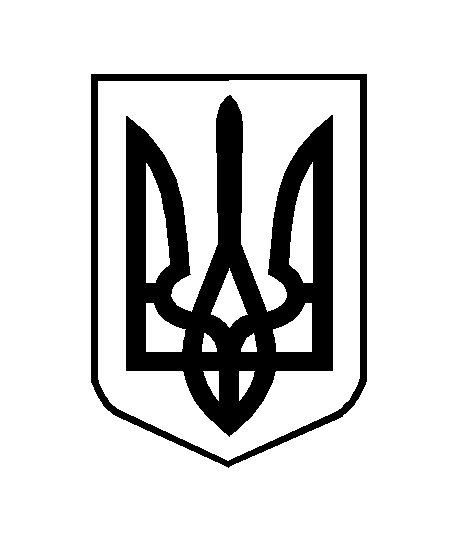 